«Утверждаю»Директор МБУК «ИРИКМ» Т.И. Чупрова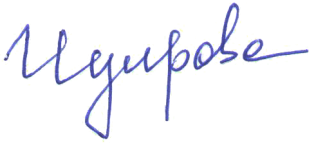 « 14 » декабря 2022 г.Муниципальное бюджетное учреждение культуры «Ижемский районный историко-краеведческий музей»План работы на 2023 год№ п/пНаправление деятельностиСроки проведенияВыставочная деятельность(созданные в 2023 году выставки на базе МБУК «ИРИКМ»)Выставочная деятельность(созданные в 2023 году выставки на базе МБУК «ИРИКМ»)Выставочная деятельность(созданные в 2023 году выставки на базе МБУК «ИРИКМ»)1«Памяти достойны»В течении года2«Судьба войны решалась в Сталинграде» (80-летие Победы в Салинградской битве)Февраль-март3 «Аз и Буки – основа науки» (коллекция книг из фондов к 445 лет «Азбуке» Ивана Федорова (1578)Март-апрель4«Радуга творчества 2023» (творческие работы ДШИ)Март-апрель 5«От иголки до швейной машинки» (коллекция швейных машин из фондов музея)Апрель-май6«С юбилеем, моя деревенька» (по истории деревень с юбилейной датой со дня основания)Май-июнь7«Коллекции – свидетели прошлого» (о коллекционере  района)Май-июнь8 «Сапожная мастерская» (история сапожного дела)Июнь-сентябрь9Выставка работ воспитанников РДЦИюль-сентябрь10«Пути-дороги!» (из истории дорог района)Август-октябрь11«Рукотворное нашествие» (мастеровые Ижмы)Август-сентябрь12«Солонка» (коллекция солонок из фондов музея)Октябрь-ноябрь13«Ой, боюсь, боюсь, боюсь!» (передвижная из НМ РК)Октябрь-ноябрь14«Со всех концов большой Земли» (фондовые предметы из разных стран мира)Ноябрь-декабрь15«1990-ые»Декабрь16«Бесценные дары - свидетели времен» (новые поступления)В течение годаВсего выставок16Экспозиционная деятельностьЭкспозиционная деятельностьЭкспозиционная деятельность1Работа с постоянными экспозициями (обновление этикетажа, замена предметов для сохранности и т.д.)В течение года 2Обновление экспозиции «Великая Отечественная война»В течение года3Обновление экспозиции «Из истории образования»В течение годаЭкскурсионное обслуживаниеЭкскурсионное обслуживаниеЭкскурсионное обслуживание1Обзорные экскурсии по музеюВ течение года по записи2Тематические экскурсии и занятияВ течение года по записи3Выездные экскурсииВ течение года по записи4Разработка и проведение экскурсий по новым выставкам и для детских летних программВ течение годаВсего экскурсий400МероприятияМероприятияМероприятия1-3«Коляда, моляда, отворяй ворота» (для 3-7 кл.) (3 мероприятия)Последняя декада января4Районная краеведческая конференция школьников Март5-12«Вербное воскресенье» (1-2 кл.)Апрель13Конференция ветерановМай14«Ночь в музее-2022»Май15«День леса для неравнодушных»Май16«Речная лента – 2022»Июнь17«Свеча памяти»22 июня18Участие в празднике «Луд»Июль19Мероприятие ко дню Республики КомиАвгуст20-22«В гостях у Осени» (для 1-х кл.) (3 мероприятия)Сентябрь-октябрь23«Ночь искусств»Ноябрь24Новогодняя ярмарка мастеровДекабрь25-36Новогоднее мероприятие для учащихся начальных классовДекабрь37-39Открытие выставок, в т.ч. с применением дистанционных технологийВ течение года40-44Мероприятия с ветеранскими организациямиВ течение года45-49Мастер-классыВ течение года50-60Другие мероприятия по договоренности с организациямиВ течение годаВсего мероприятий60Фондовая деятельность (в течение года)Фондовая деятельность (в течение года)Фондовая деятельность (в течение года)1Выполнение мероприятий по обеспечению сохранности музейного фондаВ течение года2Подбор музейных предметов для временных выставок, мероприятий, занятийВ течение года3Пополнение музейного фонда (основного и научно-вспомогательного) – выявление предметов, оформление документов приема, книг поступлений - 200 предметовВ течение года4Научное описание музейных предметов, заполнение инвентарных книг - по коллекциямВ течение года5Занесение сведений о музейных предметах в базу «ИС Музеи» (1100 предметов + поступление ОФ за 2023 год)В течение года6Передача описания музейных предметов в Госкаталог РФ (1100 предметов + поступление ОФ за 2023 год)В течение года7Выполнение запросов по фондам музея (120 запросов)В течение года8Оказание методической помощи (по вопросам комплектования и сохранения музейного фонда)По запросуНХП и РНХП и РНХП и Р1Работа над «реестром» мастеров (уточнение, дополнение)В течение года2Выявление новых мастеровВ течение года3Выезды методиста МБУК «ИРИКМ» по Ижемскому району для встреч с местными мастерамиВ течение года4Участие местных мастеров в выставке декоративно-прикладного искусства и народных художественных промыслов «Мастер года»Март-апрель5Организация мастер-классов местных мастеров на территории Ижемского районаВ течение года6Сотрудничество с мастерами регионального и федерального статуса, коллекционерами и ремесленникамиВ течение года7Работа над группой в социальной сети Вконтакте – «Кужысь рöдысь»В течение года8Организация ярмарок-выставок мастеров ДПИ и НХПиРИюль 9Работа с мастером Ижемского района по организации выставки-продажи в МБУК «ИРИКМ»В течении года10Работа с мастером для отнесения его изделия к изделиям народных художественных промыслов на территории Республики Коми1 квартал11Организация новогодней  ярмарки-выставки  мастеров  ДПИ и НХПиР «Новогодний сувенир»ДекабрьИная деятельностьИная деятельностьИная деятельность1Размещение информационных материалов о знаменательных датах и знаменитых людях Ижемского края, Республики Коми, Российской Федерации в сети Интернет В течение года2Изготовление информационной и сувенирной продукцииВ течение года3Участие в грантовых конкурсах, проектная деятельностьВ течение года1.	ХVII Межрегиональный традиционный народный праздник «Луд», посвящённый 455-летию с.Ижма	2-3 июляУчастие в Афанасьевской ярмарке (Корткеросский район Нёбдино)29 январяУчастие в XXX Республиканской выставке декоративно-прикладного искусства и народных художественных промыслов «Мастер года»Январь-мартУчастие в районном Арт-фестивале ремёсел «Традиция» (Усть-Цилемский район)июльУчастие в VIII республиканской молодёжной выставке народного художественного творчества «Зарни кияс»Ноябрь-декабрь (сроки предварительныеУчастие в Межрегиональном фестивале вязаных изделий «Варежка дружбы». Организатор – Дом дружбы народов Республики КомиДата не утвержденаУчастие в качестве гостей на  районной ярмарке «Никольская ярмарка» изделий декоративно-прикладного творчества Прилузских мастеровДата не утверждена (предварительно июнь)Мероприятия, посвященные Дню борьбы наркоманиейиюньМероприятия ко Дню солидарности в борьбе с терроризмом (выставки, экспозиции в музее и библиотеках, приуроченных к датам подвигов и Дню солидарности в борьбе с терроризмом, акции)3 сентябряПервая декада сентябряМероприятия, посвящённые 100- летию со дня рождения Хатанзейского А.Г., Героя Советского Союза, уроженца с. Мохча.октябрь